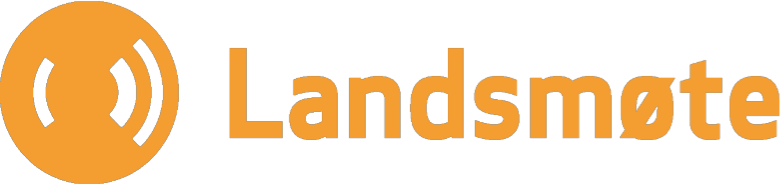 Dato:		22. – 24. april 2016Sak nr.	UttalelseSak:		Norsk Standard sikrer bedre musikklokalerInnledningDet er i dag ca. 500 000 musikkutøvere i Norge, både profesjonelle og amatører. Mange utøvere opplever dårlige lydforhold både for øving og til konserter, og det bygges øvingsrom og konsertsaler uten at det stilles krav til lydforhold.Norges Musikkorps Forbund skal gjøre musikkorps til en attraktiv fritidsinteresse for alle barn, unge og voksne. Dette gjør vi ved å sikre gode vekstvilkår for korpsene, tilby aktiviteter av høy kvalitet og synliggjøre korpsenes betydning. Gjennom vårt arbeid er vi en sentral bidragsyter til livslang læring, økt livskvalitet og kulturbygging i hele landet.Gode øvings- og konsertlokaler er en svært viktig rammebetingelse for at korpsbevegelsen og øvrig musikk- og kulturliv skal kunne fungere og utvikle seg.Standard NorgeStandard Norge har lansert Norsk Standard, NS 8178 Akustiske kriterier for rom og lokaler til musikkutøvelse, som skal sikre bedre musikklokaler. Denne standarden skal være et nyttig verktøy for musikere, planleggere, kommuner og andre som ønsker å skape gode lydforhold i nye og eksisterende musikkrom.Standarden er utarbeidet i et samarbeid med en samlet musikkbransje. Standard Norge satte ned en standardiseringsgruppe med deltakere bl.a. fra Norsk musikkråd og musikkbransje, kommuner, akustiske konsulenter, Musikkutstyrsordningen, Musikernes fellesorganisasjon og Statsbygg.Kulturlivets behov for gode øvings- og konsertlokalerDet er i kommunene de gode øvings- og konsertlokalene må finnes. Norges Musikkorps Forbund ber derfor om at det ved rehabilitering eller nybygg av rom og lokaler til musikkutøvelse må det utføres i henhold til Norsk Standard, NS 8178 Akustiske kriterier for rom og lokaler til musikkutøvelse. Den enkelte kommune må innarbeide standarden som en del av sitt kvalitetssystem, slik at denne brukes ved rehabilitering og nybygg. 